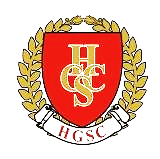 Name of candidate__________________Sign. of Candidate_________________Sign. of Invigilator_________________BIOLOGY (HSSC-II) SECTION –A (Marks: 17) Time Allowed: 25 Min 
 Note: Section – A is compulsory. All parts of this section are to be answered on this page and handed over to the Centre     Superintendent. Deleting/overwriting is not allowed. Do not use lead pencil.Q.1 Fill the relevant bubble for each part. Each part carries one mark. HCCS EDUCATIONAL SYSTEM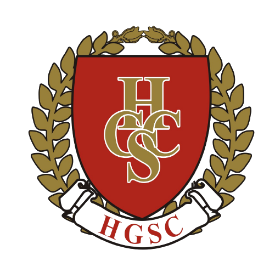  BIOLOGY HSSC II  (PRE BOARD EXAM, 2024)(SUBJECTIVE)SECTION – B (42 Marks)Q.2	Attempt all parts. All parts carry equal marks. 		            	      (14 x 3 = 42)SECTION – C (26 Marks)NOTE:	 Attempt all questions. All questions carry equal marks.	Q. 3 Write detail note on stages of xerach succession?OR 	What is meant by sex linkage? Explain sex linkage in DrosophilaQ4. Write detail note on menstrual cycle with help of graph?OR 		Write detail note on procedure of Recombinant DNA technology?Q5. Discuss gastrulation in human?? ORGive post-transcriptional modifications of mRNA?Q6. Discuss the polarization process of Neuron?ORDiscuss procedure of in vitro fertilization?Questions                   ABCDABCD1.If allelic frequencies of dominant & recessive alleles is 0.7 & 0.3 respectively then frequency of  heterozygous will be?0.490.90.21      0.42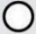 2.Which will be at the first tropic level?GrassSnake Eagle Grasshopper3.Following is the gel pattern taken from Sangar‘s method of DNA sequencing. Read the sequence given in the gel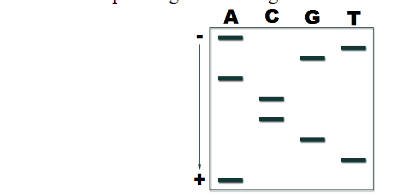 5′-ATGCCAGTA-3’3′-TACGGTCAT-5′5′-ATGACCGTA-3’3′-ATGCCAGTA-5′4.If father is suffering with hemophilia B, but mother is carrier, then what percentage of their daughters will be patient of hemophilia B?25%50%100%75%5.Sperm are discharged outside body via:Urinogenital ductEpididymisSperm ductSeminiferous6.Final preparation of uterus to make it receptive for implantation of zygote is due to:EstrogenProgesteroneFSHOxytocin7.One which has striated muscles:EsophagusRectumTracheaNone of these8.The bone that is present immediately above the ear is:OccipitalTemporalParietalEthmoid9.The foetus portion of placenta is derived from __________ layer?AmnionChorionAllantoisNone of these10.Which of the following muscles is exclusively under nervous control?Smooth musclesSkeletal musclesCardiac musclesAll of these11.Which is regulated by steroid level of blood:ACTHCortisolProgesteroneAll of these12. Permeability for water is increased by ADH at:DCTBoth a & bCDNone of these13.Group of ribosomes associated with RER in neurons arePolysomeCisternaePolyribosomeNissl’s Granules14.During 4th month of human development ________ are formed:	Sensory organDifference between sexesBone replacing cartilageNone of them15.A female will suffer from hypophosphatemic rickets if she is:Homozygous dominantHomozygous recessiveHemizygous dominantHemizygous recessive16.The capacity of Hb to hold oxygen becomes less when:CO2 is low	H concentration is lowTemperature is lowBlood pH is low17.Bacteria convert nitrites to nitratesPseudomonas  RhizobiumNitrobacter                  NitrosomanasTime allowed: 2:35 Hours	Total Marks Section B and C: 68Note:	The Questions of sections B and C are to be answered on the separately provided answer 	book. Use supplementary answer sheet i.e. sheet – B if required. Write your answers neatly and 	legibly.  1. Write a short note on latent learning with an exampleORDiscuss any three causes of female infertility?2. In a particular family, one parent has Type A blood, the other has Type B. They have four children. One has Type A, one has Type B, one has Type AB, and the last has Type O. What are the genotypes of all six people in this family?ORA man and a woman, both of normal vision, have the following offspring:A). A color-blind son who then has a daughter with normal vision
B).  A daughter with normal vision who later has one color-blind son and one normal son.
C). A daughter with normal vision who later has five sons, all normal
What are the probable genotypes of the original couple, their children, and their grandchildren?3. Given diagram showing the functional unit of kidney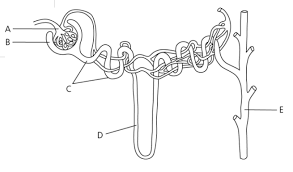 Identify the parts A, B, C, D and E  Name the parts responsible for glomerulus filtration and counter current multiplier mechanism Describe the process of counter current multiplier mechanism ORGiven diagram showing parts of brain 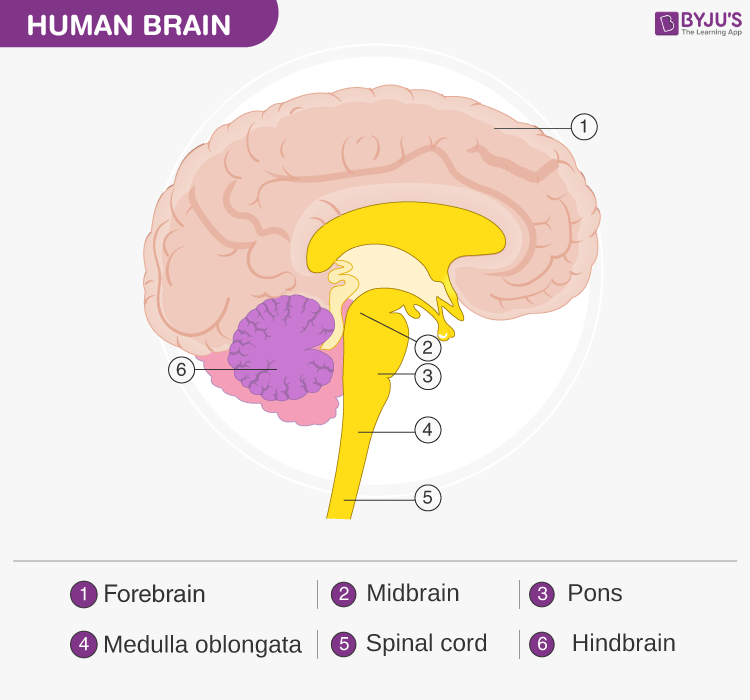 Identify parts 1, 3, 4 & 5 (01)Write down the functions of parts 1, 6 and 4 (02)4. Discuss hormonal control of male reproductive system ?ORWhat are sex limited and sex influenced traits?5. Differentiate between sympatric and allopatric speciation?ORHow acclimatization and selection techniques are helpful for crop improvements?6. Explain briefly about the XX-XY type sex determination?ORWhat is umbilical cord? What is its structure and role?7. What is fate of germs layers in embryonic development?ORHow is Genomic Library constructed? 8. What is Cystic Fibrosis? How does gene therapy help to cure the disease?ORDiscuss about the structure of termination region of transcription?9. Compare protein synthesis in eukaryotes and prokaryotes.ORDiscuss problems associated with under and over secretions of ADH?10. Explain the structure and function of alveoli?ORGive problems related to abnormal secretion of calcitonin?11. Give the blood circulation to nephron?ORDiscuss structure and role of vertebral column?12. Give differences between afferent and efferent Neurons?ORWrite causes of miscarriage. 13. Compare holoblastic and meroblastic cleavage?ORHow process of water treatment take place?14.Compare anchorage dependent and anchorage independent tissue culture?ORWhat is the difference between Epistasis and Dominance?